Unvanı, Adı SoyadıGöreviBölümüE-PostaWeb Sitesiİlgi AlanlarıUnvanı, Adı SoyadıGöreviBölümüE-PostaWeb Sitesiİlgi Alanları:Oğuz ÖZTÜRK:Araştırma Görevlisi:Gemi İnşaatı ve Gemi Makineleri Mühendisliği  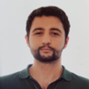 : ozturko@yildiz.edu.tr: http://avesis.yildiz.edu.tr/ozturko/:Oğuz ÖZTÜRK:Araştırma Görevlisi:Gemi İnşaatı ve Gemi Makineleri Mühendisliği  : ozturko@yildiz.edu.tr: http://avesis.yildiz.edu.tr/ozturko/:Oğuz ÖZTÜRK:Araştırma Görevlisi:Gemi İnşaatı ve Gemi Makineleri Mühendisliği  : ozturko@yildiz.edu.tr: http://avesis.yildiz.edu.tr/ozturko/:Oğuz ÖZTÜRK:Araştırma Görevlisi:Gemi İnşaatı ve Gemi Makineleri Mühendisliği  : ozturko@yildiz.edu.tr: http://avesis.yildiz.edu.tr/ozturko/:Oğuz ÖZTÜRK:Araştırma Görevlisi:Gemi İnşaatı ve Gemi Makineleri Mühendisliği  : ozturko@yildiz.edu.tr: http://avesis.yildiz.edu.tr/ozturko/HAFTALIK DERS PROGRAMI 2023-2024 BAHAR YARIYILIHAFTALIK DERS PROGRAMI 2023-2024 BAHAR YARIYILIHAFTALIK DERS PROGRAMI 2023-2024 BAHAR YARIYILIHAFTALIK DERS PROGRAMI 2023-2024 BAHAR YARIYILIHAFTALIK DERS PROGRAMI 2023-2024 BAHAR YARIYILIHAFTALIK DERS PROGRAMI 2023-2024 BAHAR YARIYILIHAFTALIK DERS PROGRAMI 2023-2024 BAHAR YARIYILISAATLERPAZARTESİPAZARTESİSALIÇARŞAMBAPERŞEMBECUMA08.00-08.5009.00-09.50Tez ÇalışmasıTez ÇalışmasıTez Çalışması10.00-10.50Tez ÇalışmasıTez ÇalışmasıTez ÇalışmasıTez ÇalışmasıTez Çalışması11.00-11.50Tez ÇalışmasıTez ÇalışmasıGIM4042 Tersane İşletme ve Org.Tez Çalışması12.00-12.50GIM4042 Tersane İşletme ve Org.13.00-13.50Öğrenci Görüşme SaatiÖğrenci Görüşme Saati14.00-14.50Öğrenci Görüşme SaatiÖğrenci Görüşme Saati15.00-15.50Öğrenci Görüşme SaatiÖğrenci Görüşme Saati16.00-16.50